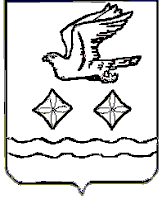 АДМИНИСТРАЦИЯГОРОДСКОГО ОКРУГА СТУПИНОМОСКОВСКОЙ ОБЛАСТИПОСТАНОВЛЕНИЕ________________№_________________г. СтупиноВ соответствии с Федеральным законом от 06.10.2003 №131-ФЗ «Об общих принципах организации местного самоуправления в Российской Федерации», уставом городского округа Ступино Московской области, решением Совета депутатов городского округа Ступино Московской области от 22.08.2019 №323/30 «Об утверждении Порядка установления тарифов на услуги (работы), предоставляемые (выполняемые) муниципальными предприятиями и учреждениями городского округа Ступино Московской области», уставом учреждения, решением  комиссии по ценам и тарифам администрации городского округа Ступино Московской области от 09.09.2021ПОСТАНОВЛЯЮ:	1. Установить тарифы на платные услуги, оказываемые муниципальным автономным дошкольным образовательным учреждением «Детский сад комбинированного вида №6 «Зоренька»  городского округа Ступино Московской области (Приложение).	2. Признать утратившим силу постановление администрации городского округа Ступино Московской области от 19.07.2018 №2558-п «Об установлении тарифов на платные услуги, оказываемые муниципальным автономным дошкольным образовательным учреждением «Детский сад комбинированного вида №6 «Зоренька» городского округа Ступино Московской области».	3. Опубликовать настоящее постановление в установленном порядке и разместить на официальном сайте администрации, Совета депутатов и контрольно-счетной палаты городского округа Ступино Московской области.	 4. Контроль за исполнением настоящего постановления возложить на заместителя главы администрации городского округа Ступино Московской области Петрожицкую Л.В. и на заместителя главы администрации городского округа Ступино Московской области – председателя комитета культуры и молодежной политики Калинину Ю.Ю.Глава городского округа СтупиноМосковской области							       С.Г. МужальскихЛИСТ СОГЛАСОВАНИЯПроект правового акта вносит:Проект правового акта соответствует требованиям инструкции по делопроизводству:Проект правового акта соответствует требованиям законодательства:Проект правового акта согласован:Разослано: в дело – 1, Калинина Ю.Ю. -1, отдел по тарифам и ценообразованию – 2, управление образования – 1, учр. – 1.Смольянинова Елена Викторовна+7 (496) 64 2-67-50Приложениек постановлению администрации  городского округа Ступино Московской областиот «___»  ________   №  _______                                       Тарифы на платные услуги,оказываемые муниципальным автономным дошкольным образовательным учреждением «Детский сад комбинированного вида №6 «Зоренька»городского округа Ступино Московской областиОб установлении тарифов на платные услуги, оказываемые муниципальным автономным дошкольным образовательным учреждением «Детский сад комбинированного вида №6 «Зоренька» городского округа Ступино Московской области№п/пФИОДолжностьДата поступленияДата согласованияПодпись1Сакулина А.П.Начальник управления экономики№п/пФИОДолжностьДата поступленияДата согласованияПодпись2Горохова Л.Н.Начальник управления делами№п/пФИОДолжностьДата поступленияДата согласованияПодпись3Кепова Н.Г.Председатель комитета по правовой работе№п/пФИОДолжностьДата поступленияДата согласованияПодпись4Петрожицкая Л.В.Заместитель главы администрации5Драгомирова Ю.В.Заместитель главы администрации6Калинина Ю.Ю.Заместитель главы администрации7Калабина Т.Е.Начальник финансового управления№ п/пНаименованиеобразовательной  услугиТарифруб./час/чел.1Обучение иностранным языкам детей дошкольного возраста (групповые занятия)150,002Обучение иностранным языкам детей дошкольного возраста (индивидуальные занятия)400,003Обучение основам ритмики и хореографии120,004Корригирующая гимнастика для детей с нарушениями осанки и плоскостопия130,005Фитнес для детей120,006Фитнес для взрослых150,007Обучение навыкам общения детей дошкольного возраста130,008Профилактика и преодоление нарушений звукопроизношения у детей (групповые занятия)160,009Профилактика и преодоление нарушений звукопроизношения у детей (индивидуальные занятия)400,0010Обучение игре в шашки и шахматы110,0011Пребывание детей в группе продленного дня120,0012Пребывание детей в группе выходного дня без организации питания150,0013Школа раннего развития120,0014Обучение основам квиллинга120,0015Обучение основам тестопластики  120,0016Обучение основам краеведения с элементами фольклора110,0017Обучение основам актерского мастерства в театрализованной деятельности120,0018Обучение работам с красками и изобразительными материалами в нетрадиционной форме120,0019Развитие детей старшего дошкольного возраста с целью профилактики школьной дезадаптации150,00